Friday 18th March 2022                                Due: Wednesday 23rd March 2022                                          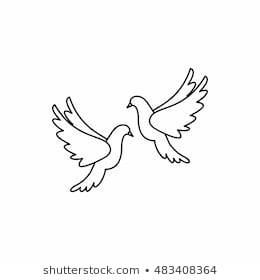 HomeworkNext week   we will be busy making illuminations as part of our DT. Please bring some cardboard to school.  This needs to be thin, like a cereal box. Thank you.Handwriting: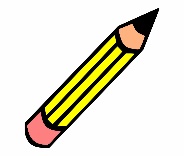 Writing / Topic: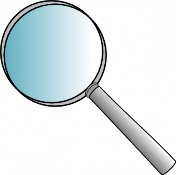 Maths: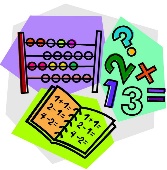 Reading: 

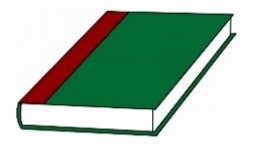 